Thursday, 30 May 2019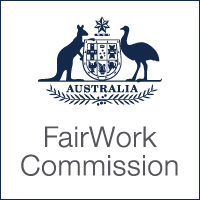 Jo Westjowest@generalthings.com.auDear Jo WestThe unfair dismissal application is closed
You don’t need to do anything On 9 May 2019 we wrote to you about an unfair dismissal application we received from Lisa Zhang. We asked Lisa Zhang to give us more information but they haven’t done this so we have dismissed the case. The case is now closed. You don’t need to do anything.If you have any questions about this letter, please call us on 1300 799 675 or email enquiries@fwc.gov.au. Yours sincerelyFair Work CommissionCase nameZhang v General Things Pty LtdCase numberUD2019-123